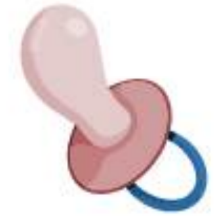 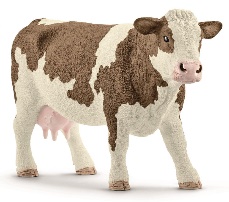 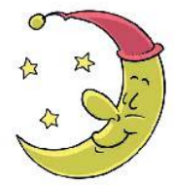 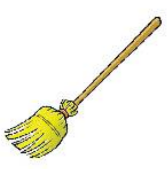 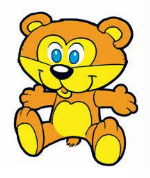 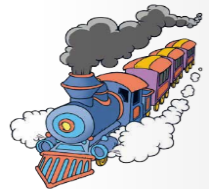 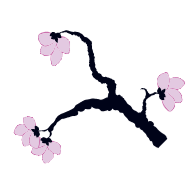 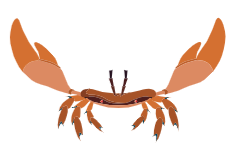 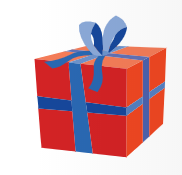 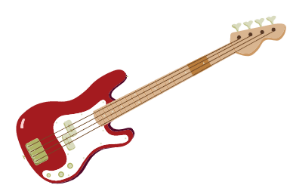 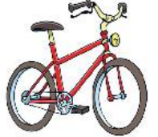 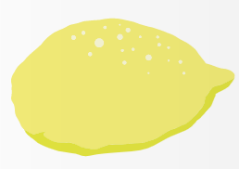 KITARAKRAVALUNALIMONA MEDVEDEKDUDA RAKVEJA DARILOVLAKKOLOMETLAKITARA IMA STRUNE. KRAVA NAM DAJE MLEKO.LUNA SIJE NA NEBU.LIMONA IMA ZELO KISEL OKUS.  MEDVEDEK JE NA POLICI. DUDO IMAJO RADI DOJENČKI. RAK ŽIVI V MORJU. NA VEJI SO CVETOVI. DARILO SEM DOBIL ZA ROJSTNI DAN. VLAK IMA ZELO VELIKO VAGONOV. KOLO STOJI V KOLESARNICI.METLA JE ČISTO NOVA. 